Η ΑΣΚΗΣΗ ΤΟΥ ΜΗΝΑ - ΜΑΪΟΣ 2015 ΤΑΞΗ Γ Nα υπολογιστεί το άθροισμα των γωνιών: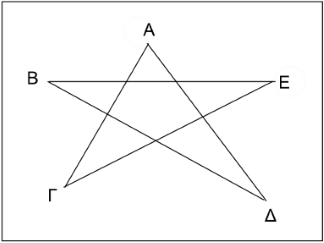 